2015 關懷少年綠能科學創意夏令營營隊宗旨：關懷特殊境遇少年，啟發學生綠色能源與科學知識應用、創意潛能，運用精心規畫課程結合教具與活動，讓學生更加樂於學習與探索。招生對象：國中及國小學生，每梯次提供高關懷國中生免費 3 名並依年級分組。贈送瓦力手提袋喔！梯次時間：梯次125課程12107 月 06~10 日07 月 13~17 日08 月 03~07 日日期地點員林梯次36課程1207 月 20~24 日08 月 10~14 日日期地點彰化營隊使用機關王競賽專用智高 T131能源動力箱可重複使用，高關懷學生由營隊免費提供使用。歡迎一般學生請自備或報名營隊時訂購享優惠價！營隊課程：課程名稱內容可能會因實際課程進度或天候而調整順序時間08：00~08：3008：30~09：0009：00~10：20  科學關卡10：20~10：4010：40~12：00  綠色能源12：00~13：0013：00~14：20創意機器人14：20~14：3014：30~16：3016：30~17：00今日關卡闖關12機器手臂分類輸送帶運輸車智慧摺疊車課間、休息喝水今日關卡闖關賦歸(家長接送)今日關卡闖關今日關卡闖關12水力噴射車水力噴射火箭光電摩天輪太陽能飛碟課程12電流警報一髮千鈞一觸即發神來之舉週一週二週三報到零件清點火山爆發歡樂噴泉課間、休息喝水重力纜車風力升降機午餐、休息喝水自動鑽孔機自動打標機創意履帶車衝鋒坦克13：30~15：30深海尋寶機器人工具箱整理與頒獎彈力衝鋒車泰山擊球器作品微調小組發表磁來運轉磁力開關關卡作品連結設計週四週五主辦單位：彰化縣保護少年協進會          營隊地點：1..彰興國中(彰化市埔西街107號)協辦單位：建國科技大學推廣教育與訓練中心          2. 鼎烽科學創意學苑(員林鎮浮圳路1段360號)營隊特色：(國立彰化師範大學機電博士級設計規劃)1.超強師資：2014 機關王競賽全國第二名指導老師團隊親自授課。每梯提供高關懷國中生免費名額 3位，請附中低收入或其他證明，            審核後通知2.課程紮實：經心規劃優質課程，誠實公開課表，決不是一般歡樂營打發時間能比擬。3.高師生比：超高師生比 1：8 以內的品質保證！一般 2：30 以上如何讓家長安心，學生權益易受損。4.學習延續：每年舉辦縣賽、全國賽，歡迎洽詢延續課程與競賽課程規劃，給您專業課程與師資。報名方式：加入 Line ID：dingfong6658，將報名表與收據拍照後傳送洽詢電話：伊芙老師 0939-981163，瓦力老師 0980-090060繳費方式： ATM 代號 700 帳號 0081038 0378608 或 郵政劃撥：22768152 戶名：江紫綺特別說明：因應滿 12 人開班本營隊保有調整梯次課程之權利，開課前一週會以電話連繫家長，如因故取消課程請一週前通知辦理，開課後無法辦理。上課遇颱風等因素依縣政府公告為準。報 名 表學生姓名住址一般學生參加梯次高關懷學生□自備□購買 (優惠價 2800 元)營隊專案價 4800 元□員林□1 □2 □3 □5 □6 (請勾選，請複選)□彰化請於方框內依可上課的最佳梯次順序填數字，以備調整。年級學校家長姓名家裡電話手機號碼備註□葷□素□高關懷國中生免費(工具箱由營隊借用)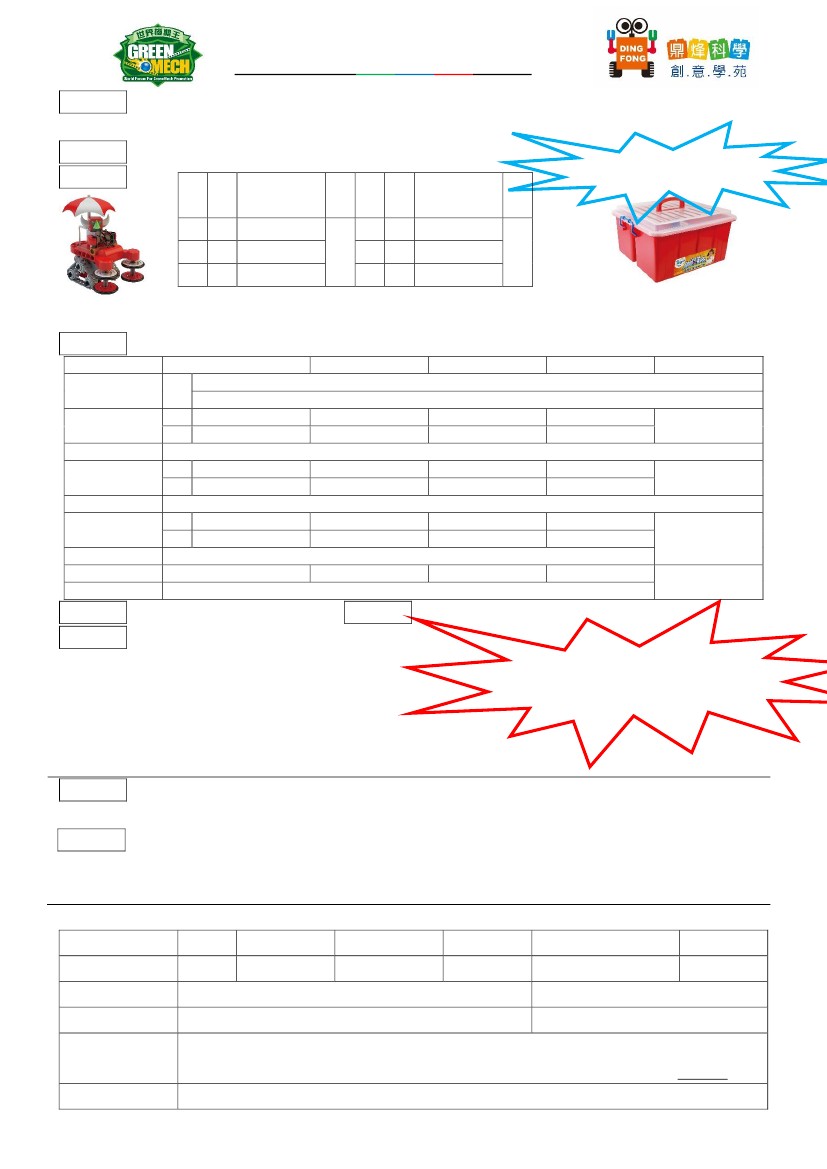 